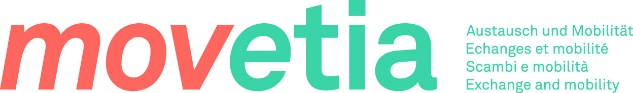 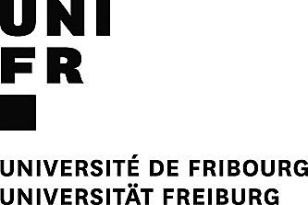 Swiss European Mobility ProgrammeStudierendenmobilität Studium – OUTGOINGSchlussberichtAngaben zur Heim- und Gasthochschule Name der Heimhochschule: Universität FreiburgStadt, Land: Freiburg, SchweizName der Gasthochschule:      Stadt, Land:      Angaben zu der/dem StudierendenVorname, Name: 	      Geschlecht: 	M     F  Geburtsdatum (TT.MM.JJJJ) : 	      Nationalität: 	     Studienfach: 	     E-Mail-Adresse: 	     Ich bin damit einverstanden, dass meine E-Mail-Adresse dazu verwendet werden kann, um mich zu einem späteren Zeitpunkt zu kontaktieren	Ja     Nein  Dauer des Studienaufenthalts, Vorbereitung und MotivationBeginn des Auslandsaufenthalts (TT.MM.20JJ):      Abschluss des Auslandsaufenthalts (TT.MM.20JJ):      Wie viele Jahre Hochschulbildung haben Sie bereits abgeschlossen vor Ihrem Aufenthalt?       In welchem Studienjahr bzw. Studienniveau befanden Sie sich während Ihres Studienaufenthalts?Bachelor 1 	2 	3 	Master 1        2        Promotion/Sonstige Halten Sie die Dauer Ihres Studienaufenthalts für:zu kurz     zu lang    genau richtig Aus welchen Gründen strebten Sie einen Studienaufenthalt im Ausland an? Akademische  Kulturelle	                                                Leben in einem anderen Land  Praxiserfahrung in der Fremdsprache	 Freundschaften im Ausland Berufliche Pläne/Förderung zukünftiger Berufschancen Europäische Erfahrung Unabhängigkeit/Selbständigkeit Andere (bitte angeben):      Akademische AnerkennungWurde vor Beginn Ihres Studienaufenthalts im Ausland der Vertrag zwischen Heim-, Gasthochschule und Studierendem („Learning Agreement for Studies“) von allen Parteien unterzeichnet?Ja 	Nein  	ja, aber erst nach Beginn meines Aufenthalts Wie viele ECTS-Punkte waren im „Learning Agreement for Studies“ vorgesehen?      Haben Sie Prüfungen abgelegt?	Ja 	Nein  Wurde ECTS angewandt?Ja 	Nein 	zum Teil Wird Ihr Studienaufenthalt von der Heimhochschule akademisch anerkannt?Ja 	Nein 	zum Teil Wurde Ihr besuchter Sprachkurs anerkannt?Ja 	Nein Ihre persönlichen Erfahrungen – Bewertung des StudienaufenthaltsTraten während Ihres Studienaufenthalts irgendwelche ernsten Probleme auf?Ja 	Nein Wenn ja, bitte erläutern:      Allgemeine Bewertung (Zufriedenheit) des Studienaufenthalts: Skala von 1 (schlecht) bis 5 (hervorragend)1 	2 	3 	4 	5 Sind Sie bereit, Outgoing und Incoming Studierenden bei Fragen weiterzuhelfen?Ja 	Nein Wie kann Ihrer Meinung nach das Mobilitätsprogramm verbessert werden (Informationen, Bewerbungsverfahren, etc.)?